 Общероссийская общественная организацияАссоциация медицинских сестер РоссииСоюз медицинского сообщества «Ассоциация работников здравоохранения Воронежской области»Научно-практическая конференция«Ключевые вопросы санитарно-эпидемиологического режима»В рамках проекта Ассоциации медицинских сестер России «Выездные школы РАМС»Дата проведения: 25-26 августа 2022 года.Место проведения: г. Воронеж, Московский проспект 151, БУЗ ВО «Воронежская областная клиническая больница № 1», 9 блок, 2 этаж, конференц-зал25 августа 9.30-10.00Регистрация участников10.00-10.10Открытие конференции10.10-10.40Лекция «Основы законодательства в области обращения с медицинскими отходами»Лектор Самылова Елена Вадимовна, помощник врача эпидемиолога КОГБУЗ «Центр травматологии, ортопедии и нейрохирургии» г. Киров», преподаватель Кировского медицинского колледжаВ лекции, дающей основу для дальнейшей работы, будут рассмотрены основные принципы, понятия и определения, регламентирующие организацию работы с медицинскими отходами, с учетом актуальных изменений нормативно-правовой базыЛектор осветит правовые нормативные документы санитарно-эпидемиологической законодательной базы в сфере обращения с медицинскими отходами, требования к организации системы обращения с медицинскими отходами,  санитарно-гигиеническую  классификацию медицинских отходов  в зависимости от степени их эпидемиологической  опасности, в соответствии с СанПиН № 2.1.7.2790-10 от 17 февраля 2011 г. «Правила сбора, хранения и удаления отходов лечебно-профилактических учреждений»,  основные понятия в области обращения с медицинскими отходами.10.40.-11.40Лекция «Организация системы обращения с медицинскими отходами в медицинских учреждениях, Учет и контроль за движением медицинских отходов».  Лектор Самылова Елена ВадимовнаВ лекции будут рассмотрены  требования к персоналу, осуществляющему обращение с медицинскими отходами; условия временного хранения (накопления) медицинских отходов, организации участка по обращению с медицинскими отходами классов Б и В, нормативы образования отходов медицинской организации, требования к сбору отходов в лечебно-профилактических организациях, способы и методы обеззараживания и/или обезвреживания медицинских отходов классов Б и В,  схема сбора, временного хранения, транспортировки и удаления отходов в медицинской организации.Лектор представит методы  контроля за организацией деятельности по сбору, накоплению, размещению, временному хранению и обезвреживанию медицинских отходов, форму технологического журнала учета отходов классов Б и В организации, типовые инструкции для ответственных специалистов, отвечающих за разделы деятельности по сбору, обработке, хранению, переработке и удалению медицинских  отходов.11.40-12.00Дискуссия, ответы на вопросы слушателей12.00-13.10Лекция Использование ультрафиолетового бактерицидного излучения для обеззараживания воздуха в помещениях». Лектор Самылова Елена ВадимовнаВ лекции будут рассмотрены нормативные документы, регламентирующие обеззараживание воздуха в помещениях. Основные понятия, термины и определения. Оценка антимикробного действия УФ излучения. Санитарно-гигиенические требования к помещениям. Технические средства для обеззараживания воздуха. Применение УФ -бактерицидных установок.  Требования безопасности и правила эксплуатации. Дезинфекция ультрафиолетовых бактерицидных установок. Методика оценки эффективности применения ультрафиолетового бактерицидного излучения для обеззараживания воздуха в помещениях.  Санитарно-эпидемиологический надзор за использованием УФ бактерицидного излучения.В ходе активного диалога со слушателями спикер рассмотрит акты ввода в эксплуатацию, заполнение журнала регистрации и контроля ультрафиолетовой бактерицидной установки. примеры расчета УФ- установки с учетом исходных данных; проведет разбор основных нарушений, связанных с использованием ультрафиолетового бактерицидного излучения для обеззараживания воздуха в помещениях13.10-13.30Дискуссия, ответы на вопросы слушателей13.30-14.00Перерыв14.00-15.40Лекция «Соблюдение санитарно-гигиенического режима в медицинских организациях. Эпидемиологическая безопасность в медицинских организациях»Лектор Самылова Елена ВадимовнаВ докладе будут рассмотрены основные принципы организации санитарно-гигиенического режима в медицинских организациях различных типов, представлены термины и понятия, технологии и операционные процедуры, требования нормативно—правовых актов и порядок разработки локальной системы норм и правил.Лектор представит проблему эпидемиологической безопасности оказания медицинской помощи с позиции среднего медицинского персонала, сформулировав типичные нарушения, выявляемые в работе среднего медицинского персонала в ходе проверок и предложив пути их устранения15.40-16.00Дискуссия, ответы на вопросы слушателей26 августа 10.00-11.00Лекция Современные принципы обработки рук. Лектор Самылова Елена ВадимовнаВ докладе будет представлено клиническое значение обработки рук, как фактора влияющего на риск развития инфекций, связанных с оказанием медицинской помощи. Спикер рассмотрит виды обработки, клинические ситуации, требующие того или иного вида, специфику обработки рук при использовании стерильных и нестерильных перчаток, порядки и стандартные операционные процедуры в различных отделениях медицинской организации, Отдельным вопросом будут рассмотрены типичные ошибки выявляемые при внутреннем и внешнем аудитеЛекция Современные принципы обработки рук. Лектор Самылова Елена ВадимовнаВ докладе будет представлено клиническое значение обработки рук, как фактора влияющего на риск развития инфекций, связанных с оказанием медицинской помощи. Спикер рассмотрит виды обработки, клинические ситуации, требующие того или иного вида, специфику обработки рук при использовании стерильных и нестерильных перчаток, порядки и стандартные операционные процедуры в различных отделениях медицинской организации, Отдельным вопросом будут рассмотрены типичные ошибки выявляемые при внутреннем и внешнем аудитеЛекция Современные принципы обработки рук. Лектор Самылова Елена ВадимовнаВ докладе будет представлено клиническое значение обработки рук, как фактора влияющего на риск развития инфекций, связанных с оказанием медицинской помощи. Спикер рассмотрит виды обработки, клинические ситуации, требующие того или иного вида, специфику обработки рук при использовании стерильных и нестерильных перчаток, порядки и стандартные операционные процедуры в различных отделениях медицинской организации, Отдельным вопросом будут рассмотрены типичные ошибки выявляемые при внутреннем и внешнем аудитеЛекция Современные принципы обработки рук. Лектор Самылова Елена ВадимовнаВ докладе будет представлено клиническое значение обработки рук, как фактора влияющего на риск развития инфекций, связанных с оказанием медицинской помощи. Спикер рассмотрит виды обработки, клинические ситуации, требующие того или иного вида, специфику обработки рук при использовании стерильных и нестерильных перчаток, порядки и стандартные операционные процедуры в различных отделениях медицинской организации, Отдельным вопросом будут рассмотрены типичные ошибки выявляемые при внутреннем и внешнем аудите11.00-11.15Дискуссия, ответы на вопросы слушателейДискуссия, ответы на вопросы слушателейДискуссия, ответы на вопросы слушателейДискуссия, ответы на вопросы слушателей11.15-13.15Лекция Профилактическая, текущая и заключительная дезинфекция. Классификация дезинфицирующих средств. Способы и методы дезинфекции.Лектор Самылова Елена ВадимовнаВ докладе будут представлены понятие и виды дезинфекции, основные методы и способы дезинфекции, требования к организации проведения дезинфекции. Лектор рассмотрит роль специалистов со средним медицинским образованием в проведении дезинфекционных мероприятий, правила техники безопасности при работе с дезинфицирующими средствами.В практикоориентированной части выступления будут рассмотрены и пошагово прокомментированы виды дезинфекции: профилактическая, текущая и заключительная, порядок проведения текущей и генеральных уборок в помещениях медицинской организации.  Спикер представит образец заполнения журнала регистрации генеральных уборок. Чек-листы контроля за проведением текущей и генеральных уборок. В финальной части выступления будут рассмотрены классификация дезинфицирующих средств в зависимости от физико-химических свойств, токсичности и назначения, основные группы дезинфицирующих средств, применяемые в медицинской организации, расчет дезсредств при проведении дезинфекции помещений. Лекция Профилактическая, текущая и заключительная дезинфекция. Классификация дезинфицирующих средств. Способы и методы дезинфекции.Лектор Самылова Елена ВадимовнаВ докладе будут представлены понятие и виды дезинфекции, основные методы и способы дезинфекции, требования к организации проведения дезинфекции. Лектор рассмотрит роль специалистов со средним медицинским образованием в проведении дезинфекционных мероприятий, правила техники безопасности при работе с дезинфицирующими средствами.В практикоориентированной части выступления будут рассмотрены и пошагово прокомментированы виды дезинфекции: профилактическая, текущая и заключительная, порядок проведения текущей и генеральных уборок в помещениях медицинской организации.  Спикер представит образец заполнения журнала регистрации генеральных уборок. Чек-листы контроля за проведением текущей и генеральных уборок. В финальной части выступления будут рассмотрены классификация дезинфицирующих средств в зависимости от физико-химических свойств, токсичности и назначения, основные группы дезинфицирующих средств, применяемые в медицинской организации, расчет дезсредств при проведении дезинфекции помещений. Лекция Профилактическая, текущая и заключительная дезинфекция. Классификация дезинфицирующих средств. Способы и методы дезинфекции.Лектор Самылова Елена ВадимовнаВ докладе будут представлены понятие и виды дезинфекции, основные методы и способы дезинфекции, требования к организации проведения дезинфекции. Лектор рассмотрит роль специалистов со средним медицинским образованием в проведении дезинфекционных мероприятий, правила техники безопасности при работе с дезинфицирующими средствами.В практикоориентированной части выступления будут рассмотрены и пошагово прокомментированы виды дезинфекции: профилактическая, текущая и заключительная, порядок проведения текущей и генеральных уборок в помещениях медицинской организации.  Спикер представит образец заполнения журнала регистрации генеральных уборок. Чек-листы контроля за проведением текущей и генеральных уборок. В финальной части выступления будут рассмотрены классификация дезинфицирующих средств в зависимости от физико-химических свойств, токсичности и назначения, основные группы дезинфицирующих средств, применяемые в медицинской организации, расчет дезсредств при проведении дезинфекции помещений. Лекция Профилактическая, текущая и заключительная дезинфекция. Классификация дезинфицирующих средств. Способы и методы дезинфекции.Лектор Самылова Елена ВадимовнаВ докладе будут представлены понятие и виды дезинфекции, основные методы и способы дезинфекции, требования к организации проведения дезинфекции. Лектор рассмотрит роль специалистов со средним медицинским образованием в проведении дезинфекционных мероприятий, правила техники безопасности при работе с дезинфицирующими средствами.В практикоориентированной части выступления будут рассмотрены и пошагово прокомментированы виды дезинфекции: профилактическая, текущая и заключительная, порядок проведения текущей и генеральных уборок в помещениях медицинской организации.  Спикер представит образец заполнения журнала регистрации генеральных уборок. Чек-листы контроля за проведением текущей и генеральных уборок. В финальной части выступления будут рассмотрены классификация дезинфицирующих средств в зависимости от физико-химических свойств, токсичности и назначения, основные группы дезинфицирующих средств, применяемые в медицинской организации, расчет дезсредств при проведении дезинфекции помещений. 13.15-13.30Дискуссия, ответы на вопросы слушателейДискуссия, ответы на вопросы слушателейДискуссия, ответы на вопросы слушателейДискуссия, ответы на вопросы слушателей13.30-14.00ПерерывПерерывПерерывПерерыв14.00-15.40Лекция Организация стерилизационные мероприятий в медицинской организации. Режимы стерилизации. Требования к обработке ИМН многократного применения.Лектор Самылова Елена ВадимовнаЛектор рассмотрит нормативные требования, регламентирующие порядок проведения стерилизационных мероприятий, особо остановившись на порядках обработки изделий медицинского назначения в отделениях различных уровней чистоты и организациях разных типов. В лекции будет рассмотрен порядок выбора режимов предстерилизационной обработки и стерилизации различных устройств, включая высокотехнологичные и проведен разбор типичных ошибокЛекция Организация стерилизационные мероприятий в медицинской организации. Режимы стерилизации. Требования к обработке ИМН многократного применения.Лектор Самылова Елена ВадимовнаЛектор рассмотрит нормативные требования, регламентирующие порядок проведения стерилизационных мероприятий, особо остановившись на порядках обработки изделий медицинского назначения в отделениях различных уровней чистоты и организациях разных типов. В лекции будет рассмотрен порядок выбора режимов предстерилизационной обработки и стерилизации различных устройств, включая высокотехнологичные и проведен разбор типичных ошибокЛекция Организация стерилизационные мероприятий в медицинской организации. Режимы стерилизации. Требования к обработке ИМН многократного применения.Лектор Самылова Елена ВадимовнаЛектор рассмотрит нормативные требования, регламентирующие порядок проведения стерилизационных мероприятий, особо остановившись на порядках обработки изделий медицинского назначения в отделениях различных уровней чистоты и организациях разных типов. В лекции будет рассмотрен порядок выбора режимов предстерилизационной обработки и стерилизации различных устройств, включая высокотехнологичные и проведен разбор типичных ошибокЛекция Организация стерилизационные мероприятий в медицинской организации. Режимы стерилизации. Требования к обработке ИМН многократного применения.Лектор Самылова Елена ВадимовнаЛектор рассмотрит нормативные требования, регламентирующие порядок проведения стерилизационных мероприятий, особо остановившись на порядках обработки изделий медицинского назначения в отделениях различных уровней чистоты и организациях разных типов. В лекции будет рассмотрен порядок выбора режимов предстерилизационной обработки и стерилизации различных устройств, включая высокотехнологичные и проведен разбор типичных ошибок15.40-16.00Дискуссия, ответы на вопросы слушателейДискуссия, ответы на вопросы слушателейДискуссия, ответы на вопросы слушателейДискуссия, ответы на вопросы слушателейРуководитель Программного комитета: Исполнительный директор РАМСРуководитель Программного комитета: Исполнительный директор РАМСРуководитель Программного комитета: Исполнительный директор РАМС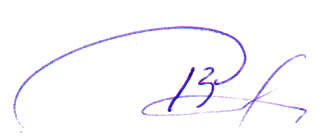 В.В. Самойленко